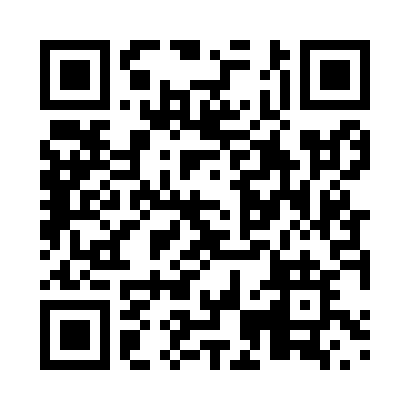 Prayer times for Saint-Pie, Quebec, CanadaMon 1 Jul 2024 - Wed 31 Jul 2024High Latitude Method: Angle Based RulePrayer Calculation Method: Islamic Society of North AmericaAsar Calculation Method: HanafiPrayer times provided by https://www.salahtimes.comDateDayFajrSunriseDhuhrAsrMaghribIsha1Mon2:374:3712:376:068:3810:372Tue2:384:3812:386:068:3710:373Wed2:384:3812:386:068:3710:374Thu2:384:3912:386:068:3710:375Fri2:394:4012:386:068:3610:376Sat2:394:4112:386:068:3610:377Sun2:404:4112:386:058:3510:378Mon2:404:4212:396:058:3510:369Tue2:414:4312:396:058:3410:3610Wed2:414:4412:396:058:3310:3611Thu2:424:4512:396:048:3310:3612Fri2:424:4612:396:048:3210:3513Sat2:434:4712:396:048:3110:3514Sun2:434:4812:396:038:3010:3515Mon2:444:4912:396:038:2910:3416Tue2:454:5012:406:028:2910:3317Wed2:474:5112:406:028:2810:3118Thu2:494:5212:406:018:2710:2919Fri2:514:5312:406:018:2610:2720Sat2:534:5412:406:008:2510:2621Sun2:554:5612:406:008:2310:2422Mon2:574:5712:405:598:2210:2223Tue2:594:5812:405:588:2110:1924Wed3:014:5912:405:588:2010:1725Thu3:035:0012:405:578:1910:1526Fri3:055:0212:405:568:1810:1327Sat3:085:0312:405:568:1610:1128Sun3:105:0412:405:558:1510:0929Mon3:125:0512:405:548:1410:0730Tue3:145:0712:405:538:1210:0431Wed3:165:0812:405:528:1110:02